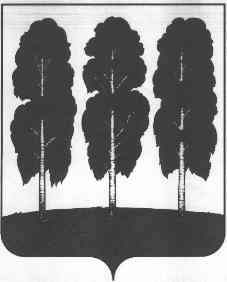 АДМИНИСТРАЦИЯ БЕРЕЗОВСКОГО РАЙОНАХАНТЫ-МАНСИЙСКОГО АВТОНОМНОГО ОКРУГА – ЮГРЫРАСПОРЯЖЕНИЕот  14.04.2023			        		                         	                          № 245-рпгт. БерезовоО внесении изменений  в распоряжениеадминистрации Березовского района от 27.01.2022 № 53-р «Об утверждении публичной декларации о результатах реализации муниципальной программы  «Жилищно-коммунальный комплекс городского поселения Березово»	На основании решений Совета депутатов городского поселения Березово от 23.12.2022  № 53 «О внесении изменений в решение Совета депутатов городского поселения Березово от 16.12.2021 № 337 «О бюджете городского поселения Березово на 2022 год и плановый период 2023 и 2024 годов», от 23.12.2022  № 54 «О бюджете городского поселения Березово на 2023 год и плановый период 2024 и 2025 годов», в соответствии с постановлением администрации Березовского района  от 29.03.2023 № 194 «О внесении изменений в постановление администрации Березовского района от 28.12.2021 № 1589 «О муниципальной программе «Жилищно-коммунальный комплекс городского поселения Березово» :	1.Приложение к распоряжению  администрации Березовского района от 27.01.2022 № 53-р «Об утверждении публичной декларации о результатах реализации муниципальной программы  «Жилищно-коммунальный комплекс городского поселения Березово» изложить в следующей редакции согласно приложению к настоящему распоряжению.	2. Разместить настоящее распоряжение на официальных  веб-сайтах органов местного самоуправления Березовского района и  городского поселения Березово.          3. Настоящее распоряжение вступает в силу после его подписания.И.о. главы района                                                                                     Г.Г. Кудряшов   Приложение к распоряжению администрации Березовского района от 14.04.2023 № 245-рРезультаты реализации мероприятий муниципальной программы «Жилищно-коммунальный комплекс городского поселения Березово»№ п/пНаименование результата Значение  результата (ед. измерения)Срок исполненияНаименование мероприятия (подпрограммы) муниципальной программы, направленного на достижение результата)Объем финансирования мероприятия (подпрограммы)тысяч рублей1234561Сокращение количества аварийного жилья в городском поселении Березово, домов.14домов2025Основное мероприятие 3.1 «Содержание муниципального жилищного фонда» Подпрограмма 3 «Создание условий для качественного содержания муниципального жилищного фонда»11 751,42Доля ежегодной замены ветхих муниципальных сетей теплоснабжения, водоснабжения и водоотведения  от общей протяженности ветхих  инженерных сетей теплоснабжения, водоснабжения и водоотведения,%5%2025Основное мероприятие 1.1 «Подготовка систем коммунальной инфраструктуры к осенне-зимнему периоду»Основное мероприятие 1.2                  «Разработка программы "Комплексное развитие коммунальной инфраструктуры г.п. Березово»Основное мероприятие 1.3 «Предоставление субсидий на реализацию полномочий в сфере жилищно-коммунального комплекса»Основное мероприятие 1.5 «Капитальный ремонт скважин центрального водозабора в пгт.Березово»Подпрограмма 1 «Создание условий для обеспечения качественными коммунальными услугами».5 092,1167,925 569,65 101,03Количество предприятий жилищно-коммунального комплекса получающих субсидию на погашение кредиторской задолженности, единиц1единиц2025Основное мероприятие 1.4.                       "Предоставление субсидий на погашение кредиторской задолженности за энергоресурсы предприятий в сфере теплоснабжения"Подпрограмма 1 «Создание условий для обеспечения качественными коммунальными услугами»04Количество многоквартирных домов в которых выполнен капитальный ремонт общего имущества многоквартирных домов при возникновении неотложной необходимости в проведении капитального ремонта общего имущества в многоквартирных домах, единиц0единиц2025Основное мероприятие 3.3 "Предоставление субсидии на капитальный ремонт многоквартирных домов при возникновении неотложной необходимости в проведении капитального ремонта общего имущества в многоквартирных домах, собственники помещений в которых формируют фонд капитального ремонта на счете регионального оператора Подпрограмма 3 «Создание условий для качественного содержания муниципального жилищного фонда»05Количество предприятий жилищно-коммунального комплекса получающие субсидию на возмещение недополученных доходов, единиц2единиц2025Основное мероприятие 2.1 «Предоставление субсидий организациям на возмещение недополученных доходов, при оказании жилищно-коммунальных услуг, услуг бани населению по регулируемым ценам»Основное мероприятие 2.2. «Предоставление субсидий организациям на возмещение недополученных доходов,  при оказании коммунальных услуг по результатам деятельности предприятия» Подпрограмма  2 «Обеспечение равных прав потребителей на получение коммунальных  ресурсов»36 091,724 752,2